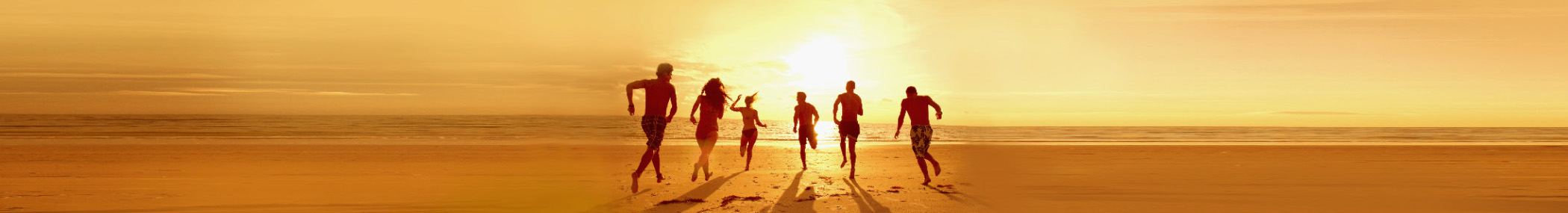 Vacation Packing ListNoteTo easily add more categories, do the following: 1. Click on any category name and then, on the Table Tools Layout tab, choose Select Table. 2. On the Home tab,  choose Copy and then press Ctrl+End to go to the end of the document. 4. Press Enter and then, on the Home tab, choose Paste.ClothesToiletriesImportant DocumentsMedicalAccessoriesElectronics